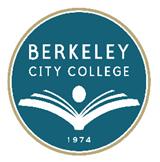 AGENDALeadership Council MeetingWednesday, September 5, 20129:30 a.m. – 11:00 a.m.BCC Conference Room 451AChair:  Debbie Budd, PresidentWelcome/Introductions								Debbie BuddAccreditation										AllSteering Committee for Grants and Special Projects/Programs		All				Academic Senate									Cleavon Smith Classified Senate									Ramona ButlerASBCC										Michael Bailey
Other
Adjournment~ Leadership Council meetings are open to the college community ~***********Above times are subject to changeOur Mission:  Berkeley City College’s mission is to promote student success, to provide our diverse community with educational opportunities, and to transform lives.Our Vision:  Berkeley City College is a premier, diverse, student-centered learning community, dedicated to academic excellence, collaboration, innovation and transformation.